Приложение №1 к Техническому заданиюПРОЕКТДОГОВОР №  _________на оказание комплексных услуг по списанию показаний приборов учета расхода электроэнергии, печати, упаковке и доставке Документов физическим лицамАкционерное общество «Екатеринбургэнергосбыт», именуемое в дальнейшем «Заказчик», в лице директора Мишиной Ирины Юрьевны, действующей на основании Устава, с одной стороны, и _____________________, именуемое  в дальнейшем  «Исполнитель», в  лице  _______________________________, действующего на основании ________________, с другой стороны, далее вместе именуемые «Стороны», на основании Протокола о результатах конкурса от _________ №______ заключили настоящий Договор о нижеследующем:Предмет договораПо настоящему Договору «Исполнитель» оказывает следующие комплексные услуги:– по списанию и передаче в электронном виде показаний приборов учета расхода электрической энергии, установленных в многоквартирных жилых домах (далее показания ПУ);– по печати персонифицированных документов - квитанций со штрих – кодом, писем (далее Документы);–  по упаковке Документов в конверты или способом фальцевания;– по адресной доставке (до почтовых ящиков) Документов Абонентам «Заказчика» (физическим лицам).Объем оказываемых услуг определяется по ежемесячным заявкам «Заказчика». В заявке «Заказчик» определяет требования к качеству, количеству и срокам оказания вышеуказанных услуг.Права и обязанности Сторон«Исполнитель» обязан:2.1.1. По заявке «Заказчика» производить списание показаний ПУ согласно «Графику обходов  для списания ПУ потребителей» (Приложение №1), согласованному с «Исполнителем», фиксировать показания в «Ведомостях списания показаний ПУ».2.1.2. По заявке «Заказчика» заносить показания в электронные Ведомости списания показаний ПУ  (Приложение №2). 2.1.3.  По заявке «Заказчика», на основании переданных «Заказчиком» данных, производить печать персонифицированных Документов надлежащего качества в обусловленные настоящим Договором размере и сроки. Условия передачи, форматы данных и шаблон Документа согласовываются Сторонами заранее.2.1.4. По заявке «Заказчика» производить упаковку Документов в конверты С–65                        (Приложение № 5), или способом фальцевания. 2.1.5. По заявке «Заказчика» осуществлять адресную доставку качественно напечатанных и  вложенных в конверты или упакованных способом фальцевания Документов переданных «Заказчиком», и/или напечатанных «Исполнителем» по указанным  в них адресам, согласно Реестру адресов для доставки (Приложение № 7), до почтовых ящиков адресатов.2.1.6. В случае недоставки Документов Заказчика, необходимо указать причину невозможности вручения.2.1.7. Ежемесячно оказывать «Заказчику» услуги, перечисленные в п. 2.1.1. Дата начала оказания услуг – не ранее 13 числа расчетного месяца; дата окончания оказания услуг – не позднее 23 числа расчетного месяца.  2.1.8. Передавать «Заказчику» ведомости списания показаний ПУ с аккуратно зафиксированными показаниями и подписями (если ПУ находится в квартире) абонентов не позднее 16 час. 00 мин 26 числа расчетного месяца. В случае, если указанная дата приходится на выходной или праздничный день, ведомости предоставляются на следующий рабочий день. 2.1.9. Передавать «Заказчику» заполненные электронные ведомости с показаниями ПУ не позднее 12:00 25 числа расчетного месяца на электронный адрес «Заказчика»   rZentr@eens.ru. В случае, если указанная дата приходится на выходной или праздничный день, электронные ведомости предоставляются на предшествующий рабочий день, не позднее 12 час. 00 мин.2.1.10.  Оказать перечисленные в п. 2.1.3., п. 2.1.4. услуги в течение 5 (пяти) рабочих дней с момента получения данных для печати в электронном виде от «Заказчика».2.1.11.  Оказать перечисленные в п.2.1.5. услуги с момента окончания печати и упаковки в следующие сроки:– в течение 5 (пяти) рабочих дней – абонентам, проживающим в г. Екатеринбурге в многоквартирных домах и частном секторе (в пределах территориальной границы города); – в течение 7 (семи) рабочих дней – абонентам, проживающим в особо отдаленных территориях г. Екатеринбурга.2.1.12. Осуществлять своими силами, без дополнительной оплаты Услуги по погрузке и разгрузке Документов, а также транспортировке, в случае необходимости.2.1.13. По заявке «Заказчика» осуществлять печать, упаковку и доставку сопутствующих Документов за вознаграждение в размере и порядке, определенном настоящим Договором.2.1.14. Предоставлять «Заказчику» отчеты о доставке Документов в электронном виде, в соответствии с Приложением № 6 к настоящему Договору, в течение 2 (двух) рабочих дней с момента окончания доставки на эл. адрес «Заказчика» rZentr@eens.ru2.1.15. Ежемесячно предоставлять «Заказчику» счёт–фактуру, счет, акт оказанных услуг согласно форме, определенной в Приложении № 3, – до 5 числа месяца, следующего за расчетным. 2.1.16.  Выставлять «Заказчику» счет-фактуру, соответствующую положениям ст. 169 НК РФ не позднее 5 дней, считая со дня оказания услуг. В случае если «Исполнитель» не выставил в срок счет-фактуру, либо выставил счет-фактуру, содержание которой не соответствует ст. 169 НК РФ, «Заказчик» вправе взыскать с «Исполнителя» неустойку в сумме налога на добавленную стоимость, которая могла бы быть предъявлена Заказчиком к вычету или возмещению из бюджета при условии надлежащего оформления и предоставления счета-фактуры. Для целей применения настоящего пункта стороны признают, что понятие «выставил» означает изготовление и передачу «Заказчику» счета-фактуры. Стороны также признают, что для взыскания неустойки, предусмотренной настоящим пунктом, «Заказчик» не обязан доказывать факт отказа налоговых органов в предъявлении вычетов или возмещения «Заказчику» из бюджета суммы НДС.2.1.17. Не размещать информацию рекламного характера в конвертах или на обратной стороне Документов без заключения договора на данную услугу. 2.1.18. Предоставлять «Заказчику» информацию об изменении состава (по сравнению с существовавшим на дату заключения настоящего договора) собственников «Исполнителя» (состава участников; в отношении участников, являющихся юридическими лицами - состава их участников и т.д.), включая бенефициаров (в том числе конечных), а также состава  исполнительных органов «Исполнителя»; информацию о составе собственников (состав участников; в отношении участников, являющихся юридическими лицами - состава их участников и т.д.) привлекаемых Субконтрагентов «Исполнителя». Информация представляется по форме, указанной в приложении № 9  к настоящему договору,                              не позднее 3-х календарных дней с даты наступления соответствующего события (юридического факта), с подтверждением соответствующими документами, посредством направления их факсимильной связью, а также способом, позволяющим подтвердить дату получения. Кроме того, «Исполнитель» принимает на себя обязанность по получению согласия на обработку персональных данных вышеуказанных лиц по форме, указанной  в                      приложении № 10 к настоящему договору.«Исполнитель» имеет право:Запрашивать у «Заказчика» дополнительную информацию для выполнения условий настоящего Договора.2.3. «Заказчик» обязан:2.3.1. Направить «Исполнителю» надлежаще оформленный документ, подтверждающий полномочия «Исполнителя» на оказание услуги по списанию ПУ по настоящему Договору.2.3.2. Назначить ответственное лицо за взаимодействие с «Исполнителем» по настоящему Договору и предоставить его данные «Исполнителю» в течение 2–х дней с момента подписания настоящего Договора.2.3.3. Осуществлять передачу «Исполнителю» за 5 дней  до списания «График обходов для списания ПУ потребителей», с учетом текущих изменений и дополнений, согласно форме, определенной в Приложении №1 к настоящему Договору.2.3.4. Предоставлять ведомости для списания показаний ПУ в бумажном и в электронном виде.2.3.5. Осуществлять передачу «Исполнителю» в согласованном формате файлов с квитанциями и реестр адресов для доставки Документов, в соответствии с Приложением № 7 к настоящему Договору, в электронном виде на электронный адрес «Исполнителя». 2.3.6. Подписать  Акт оказанных услуг в течение 5 рабочих дней с момента его получения. При наличии возражений «Заказчик» должен сообщить о них «Исполнителю» по электронной почте в течение 5 рабочих дней со дня получения Акта. В противном случае Акт считается принятым в редакции «Исполнителя».2.3.7. Оплатить «Исполнителю» вознаграждение в размере и порядке, определенном настоящим Договором.2.4. «Заказчик» имеет право:2.4.1. В любое время проверять и корректировать процесс выполнения услуг в рамках Договора. 2.4.2. Определять качество и уровень выполненных услуг, подлежащих вознаграждению. Ответственность сторон3.1.  В случае неисполнения либо ненадлежащего исполнения своих обязательств по договору одной из Сторон, другая Сторона вправе требовать от виновной Стороны исполнения принятых на себя обязательств, а также возмещения причиненных убытков в соответствии с действующим законодательством.3.2. «Исполнитель» оплачивает «Заказчику» штраф в размере 5-кратной стоимости некачественно выполненного объема услуг по списанию показаний в случае:– обнаружения «Заказчиком» ошибки в ведомостях списания показаний приборов учета электрической энергии, при этом стоимость  неверно списанного показания «Исполнителю» не оплачивается;– невыполнения услуги по списанию показаний, печати, упаковке и доставке в соответствии с планом и сроками, утвержденным «Заказчиком» и согласованным с «Исполнителем». При обнаружении невыполненного или некачественно выполненного объема услуг «Исполнитель» выплачивает сумму штрафа на основании выставленной «Заказчиком» претензии.3.3. В случае, если показания приборов учета не были списаны «Исполнителем» по определенным причинам, ранее не указанным в ведомости, (ПУ не исправен, ПУ сломан, ПУ отсутствует, дом снесен), услуги считаются выполненными «Исполнителем» в полном объеме при предоставлении информации о невозможности списания показаний ПУ. 3.4.  Если показания не списаны по другим причинам (абонента нет дома, не пускает, не живет), услуги считаются не выполненными «Исполнителем».3.5. «Исполнитель» в соответствии с п.2.1.3. не несет ответственность за содержание Документов.3.6.  В случае обнаружения «Заказчиком» не качественно напечатанных, упакованных или доставленных Документов «Исполнитель» обязан произвести безвозмездно распечатку, упаковку и доставку в количестве, равном числу Документов,  не соответствующих  требованиям «Заказчика». 3.7.  В случае недоставки Документов «Заказчика» с пояснением причины, произошедшей не по вине «Исполнителя» (адреса не существует, дом снесен и т.д.), работы «Исполнителя» по доставке считаются выполненными в полном объеме. 3.8.  Все споры, возникшие в связи с исполнением настоящего Договора, решаются Сторонами путём переговоров. В случае невозможности достижения взаимоприемлемого решения Сторонами, споры передаются на рассмотрение Арбитражного суда Свердловской области.3.9.  Стороны пришли к соглашению о том, что в рамках настоящего договора по отношению к денежному обязательству «Заказчика» проценты, предусмотренные ст.317.1. ГК РФ, не начисляются и не подлежат оплате.3.10. Одновременно с неустойкой, предусмотренной настоящим договором за неисполнение или ненадлежащее исполнение «Исполнителем» обязательств, подлежат начислению проценты в соответствии со ст.395 ГК РФ.Цена договора4.1. Цена договора не может превышать ________________    (____________________) руб.,    в том числе НДС 18% - _________________ (______________________) руб. Цена договора включает все налоги, сборы, пошлины, и иные расходы, связанные с исполнением обязательств по договору.4.2. Вознаграждение «Исполнителя» определяется сторонами исходя из стоимости услуг, определенного сторонами в Приложении № 4 к настоящему Договору, и фактического объема оказанных услуг, отраженного в Акте оказанных услуг за расчетный месяц: 4.2.1.  По списанию одного показания прибора учета электроэнергии;4.2.2.  По печати одного «Документа», упаковке одного «Документа» в конверт или способом фальцевания, доставке одного «Документа». 4.3.  Оплата услуг «Исполнителя» производится «Заказчиком» на основании выставленного «Исполнителем» счета в течение 5 банковских дней с момента подписания Заказчиком Акта оказанных услуг, счета и счета фактуры. Конфиденциальность 5.1. Каждая из Сторон обязуется не разглашать и не передавать третьим лицам информацию, полученную от другой Стороны, без её письменного согласия, если эта информация не была специально предназначена для такого раскрытия или передачи.5.2. В период действия настоящего договора и бессрочно по окончании его действия, Стороны обязуются принимать все необходимые меры для сохранения конфиденциальности информации, полученной друг от друга, избегать её несанкционированного раскрытия или использования. 5.3. Сторона вправе раскрывать полученную в связи с настоящим договором информацию в случаях, установленных законом и только на основании официальных письменных запросов (требований) государственных органов, уполномоченных истребовать подобную информацию, либо на основании решения суда. Сторона также вправе раскрывать такую информацию третьим лицам с письменного разрешения другой Стороны.Срок действия договора, порядок изменения и расторжения6.1. Настоящий Договор вступает в силу «01» января 2018 г. и действует до «31»декабря  2018 г. Истечение срока действия договора не освобождает стороны от выполнения обязательств, взятых на себя по настоящему Договору.6.2. При расторжении договора производится сверка взаимных расчетов.6.3. В период действия настоящего договора при поступлении предложений о внесении изменений в договор, до подписания новой редакции Стороны руководствуются настоящим договором.6.4. Любые изменения и дополнения действительны, если они оформлены в письменной форме и подписаны обеими Сторонами.6.5. Каждая из сторон имеет право досрочно расторгнуть договор в одностороннем порядке, предупредив другую сторону письменно за 2 месяца до даты расторжения.6.6. В случае неисполнения «Исполнителем» обязанности, установленной п. 2.1.18 настоящего договора, «Заказчик» вправе в одностороннем порядке отказаться от исполнения настоящего договора.Прочие условия«Заказчик» передает «Исполнителю» «График обходов для списания ПУ потребителей», «Ведомости списания показаний ПУ», а «Исполнитель» «Заказчику», «Отчет о доставке» (Приложение № 6) в электронном виде. Для обмена вышеперечисленными документами стороны используют следующие контакты:Электронный адрес и № телефона «Исполнителя» услуг: _________________________________________________________________________Электронный адрес и № телефона «Заказчика»: rZentr@eens.ru, 215-76-65, 215-76-68.Вышеперечисленные документы, переданные и полученные с указанных адресов, приравниваются к документам на бумажных носителях и являются неотъемлемой частью настоящего Договора.7.2. Данные для печати Документов передаются файлом в формате FastReport версии 3.22 или выше. Для открытия файла используется программа frpreader.exe, из которой осуществляется печать Документов (Документов со штрих–кодами). При необходимости файл в формате FastReport  для отправки по электронной почте, будет заархивирован и разбит на части.7.3. Исполнитель не вправе осуществлять уступку прав требования к «Заказчику», возникших из настоящего договора, без письменного согласия последнего. Уступка прав требования к           «Заказчику» оформляется трехсторонним договором. В случае нарушения «Исполнителем» требований настоящего пункта, «Заказчик» имеет право взыскать с «Исполнителя» штраф в размере суммы денежных средств, равной денежному требованию, уступка которого произведена.7.4. Исполнителю известно о том, что «Заказчик» реализует требования статьи 13.3. Федерального закона от 25.12.2008г. №273-ФЗ «О противодействии коррупции», принимает меры по предупреждению коррупции, присоединен к Антикоррупционной хартии российского бизнеса (свидетельство от 25.05.2015 №2086), включен в «Реестр надежных партнеров», ведет Антикоррупционную политику и развивает не допускающую коррупционных проявлений культуру, ведет деловые отношения с контрагентами, которые гарантируют добросовестность своих партнеров и поддерживают антикоррупционные стандарты ведения бизнеса.Присоединение к Антикоррупционной хартии российского бизнеса свидетельствует о соответствии «Заказчика» антикоррупционным требованиям международно-правовых стандартов.Разработка и принятие мер по предупреждению и противодействию коррупции, непринятие коррупционных проявлений при взаимодействии с органами государственной власти и в корпоративных отношениях свидетельствует о соблюдении норм антикоррупционного законодательства Российской Федерации.Единая вертикально-интегрированная система в ПАО «Россети» и ДХО ПАО «Россети» по профилактике коррупционных и иных правонарушений отражена в Едином стратегическом документе - Антикоррупционной политике ПАО «Россети» и ДЗО ПАО «Россети» (далее - Антикоррупционная политика).«Заказчик» ориентирован на установление и сохранение деловых отношений с «Исполнителем», который:поддерживает Антикоррупционную политику ПАО «Россети» и ДХО 
ПАО «Россети»;ведет деловые отношения в добросовестной и честной манере;заботится о собственной репутации;демонстрирует поддержку высоким этическим стандартам;реализует собственные меры по противодействию коррупции;участвует в коллективных антикоррупционных инициативах.7.5. «Исполнитель» настоящим подтверждает, что он ознакомился с Антикоррупционной хартией российского бизнеса и Антикоррупционной политикой, представленных в разделе «Антикоррупционная политика» на официальном сайте «Заказчика» по адресу: http://www.eens.ru/o_kompanii/dokumenty//, удостоверяет, что он полностью принимает положения Антикоррупционной политики, и обязуется обеспечивать соблюдения требований Антикоррупционной политики, как со своей стороны, так и со стороны аффилированных с ним физических и юридических лиц, действующих по настоящему Договору, включая без ограничений собственников, должностных лиц, работников или посредников.7.6. При исполнении своих обязательств по настоящему Договору, «Исполнитель» и «Заказчик»,  их аффилированные лица, работники или посредники не выплачивают, не предлагают выплатить и не разрешают выплату каких-либо денежных средств или ценностей, прямо или косвенно, любым лицам, для оказания влияния на действия или решения этих лиц с целью получить какие-либо неправомерные преимущества или иные неправомерные цели.При исполнении своих обязательств по настоящему Договору, «Исполнитель» и «Заказчик»,  их аффилированные лица, работники или посредники не осуществляют действия, квалифицируемые применимым законодательством, как дача (ст.291 УК РФ)/получение (ст.290 УК РФ) взятки, посредничество во взяточничестве (ст.291.1 УК РФ), коммерческий подкуп (ст.204 УК РФ), злоупотребление полномочиями (ст.201 УК РФ), незаконное вознаграждение от имени юридического лица (ст.19.28 КоАП РФ), незаконное привлечение к трудовой деятельности, либо к выполнению работ или оказанию услуг государственного или муниципального служащего, либо бывшего государственного или муниципального служащего (ст.19.29 КоАКП РФ), а также иное противоправное деяние (действие или бездействие), обладающее признаками коррупции, за которое законом установлена дисциплинарная, уголовная, гражданско-правовая или административная ответственность.«Исполнитель» и «Заказчик» отказываются от стимулирования каким-либо образом работников друг друга, в том числе путем предоставления денежных сумм, подарков, безвозмездного выполнения в их адрес работ (услуг) и другими, не поименованными здесь способами, ставящего работника в определенную зависимость и направленного на обеспечение выполнения этим работником каких-либо действий в пользу стимулирующей его стороны («Исполнителя» и «Заказчика»).Под действиями работника, осуществляемыми в пользу стимулирующей его стороны («Исполнителя» или «Заказчика»), понимаются: предоставление неоправданных преимуществ по сравнению с другими контрагентами;предоставление каких-либо гарантий;ускорение существующих процедур;иные действия, выполняемые работником в рамках своих должностных обязанностей, но идущие в разрез с принципами прозрачности и открытости взаимоотношений между «Исполнителем» и «Заказчиком».7.7. В случае возникновения у «Исполнителя» и/или «Заказчика» подозрений, что произошло или может произойти нарушение каких-либо положений п. 7.4, п. 7.5 и п. 7.6, «Исполнитель» и/или «Заказчик» обязуется уведомить другую Сторону в письменной форме. После письменного уведомления, «Исполнитель» и/или «Заказчик» имеет право приостановить исполнение Договора до получения подтверждения, что нарушения не произошло или не произойдет. Это подтверждение должно быть направлено в течение десяти рабочих дней с даты направления письменного уведомления.В письменном уведомлении «Исполнитель» и/или «Заказчик» обязаны сослаться на факты и/или предоставить материалы, достоверно подтверждающие или дающие основание предполагать, что произошло или может произойти нарушение каких-либо положений п. 7.4 и п. 7.5 «Исполнителем» и/или «Заказчиком», его аффилированными лицами, работниками или посредниками.7.8. В случае нарушения «Исполнителем» и/или «Заказчиком» обязательств по соблюдению требований Антикоррупционной политики, предусмотренных в п. 7.4 и п.7.5,  и обязательств воздерживаться от запрещенных в п. 7.6 настоящего Договора действий, и/или неполучения другой стороной в установленный срок подтверждения, что нарушения не произошло или не произойдет, «Исполнитель» или «Заказчик» имеет право расторгнуть Договор в одностороннем порядке полностью или в части, направив письменное уведомление о расторжении. Сторона, по чьей инициативе был, расторгнут Договор в соответствии с положениями настоящего пункта, вправе требовать возмещения реального ущерба, возникшего в результате такого расторжения.Государственная политика в области развития партнерства государства и бизнеса по противодействию коррупции реализуется ПАО «Россети» путем безусловного следования при ведении бизнеса антикоррупционным стандартам, нацеленным на минимизацию коррупционных проявлений в электросетевом комплексе, влияющих на репутацию компании, отношения с партнерами и контрагентами, и, как следствие, на успешность исполнения задач, поставленных руководством страны.7.9. Настоящий договор составлен в двух экземплярах, по одному для каждой Стороны.7.10. Приложения к настоящему Договору являются его неотъемлемой частью:Приложение № 1 – График обходов для списания ПУ потребителей;Приложение № 2 – Образец Ведомости списания показаний ПУ;Приложение № 3 – Образец Акта оказанных услуг;Приложение № 4 – Стоимость услуг «Исполнителя».Приложение № 5 – Макет конверта;Приложение № 6 – Образец отчета о доставке;Приложение № 7 – Образец Реестра адресов для доставки;Приложение № 8 – Протокол согласования договорной цены;Приложение №  9 – Форма представления информации в отношении всей цепочки собственников контрагента, а также сведения о составе  исполнительных органов;Приложение № 10 – Согласие на обработку персональных данных.Юридические адреса, реквизиты Сторон  «Исполнитель»: Заказчик______________И.Ю. Мишина                 Исполнитель_________________  м.п.                                     	    м.п.Приложение №1к Договору №____ от «___»___________20______ г.График обходов для списания ПУ потребителей   Заказчик_____________ И.Ю. Мишина                                 Исполнитель_______________ м.п.                                     			                               м.п.Приложение № 2к Договору №____ от «___»___________20______ г.Образец Ведомости  списания показаний ПУ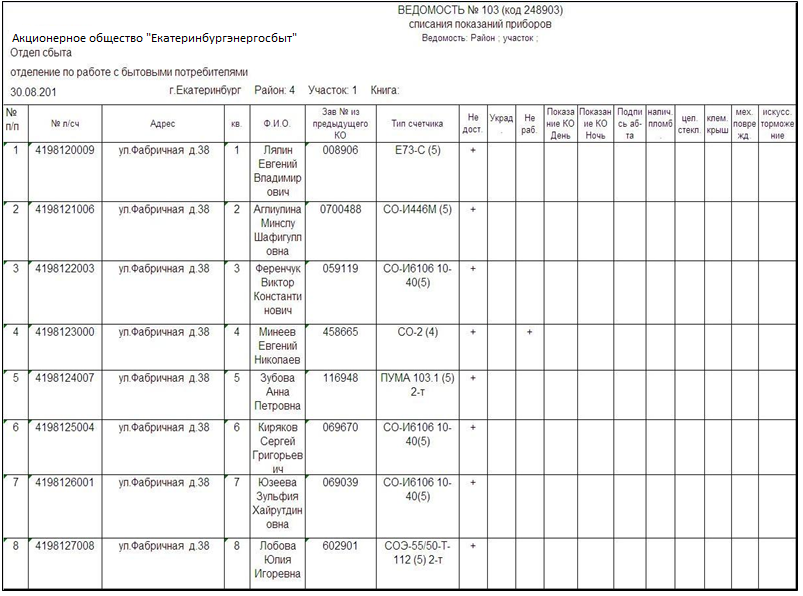   Заказчик___________ И.Ю. Мишина                              Исполнитель______________м.п.                                     			                      м.п.Приложение № 3к Договору №____ от «___»___________20______ г.Образец Акта оказанных услугЗаказчик______________ И.Ю. Мишина                  Исполнитель_____________м.п.                                     			              м.п.Приложение № 4к Договору №____ от «___»___________20______ г.Стоимость услуг «Исполнителя»Сводная таблица стоимости услугПечать ДокументовУпаковка ДокументовАдресная доставка Документов физическим лицам  (до почтового ящика)Списание показаний приборов учета электроэнергииЗаказчик______________ И.Ю. Мишина                              Исполнитель_____________м.п.                                     			                          м.п.Приложение № 5к Договору №____ от «___»___________20______ г.Макет конверта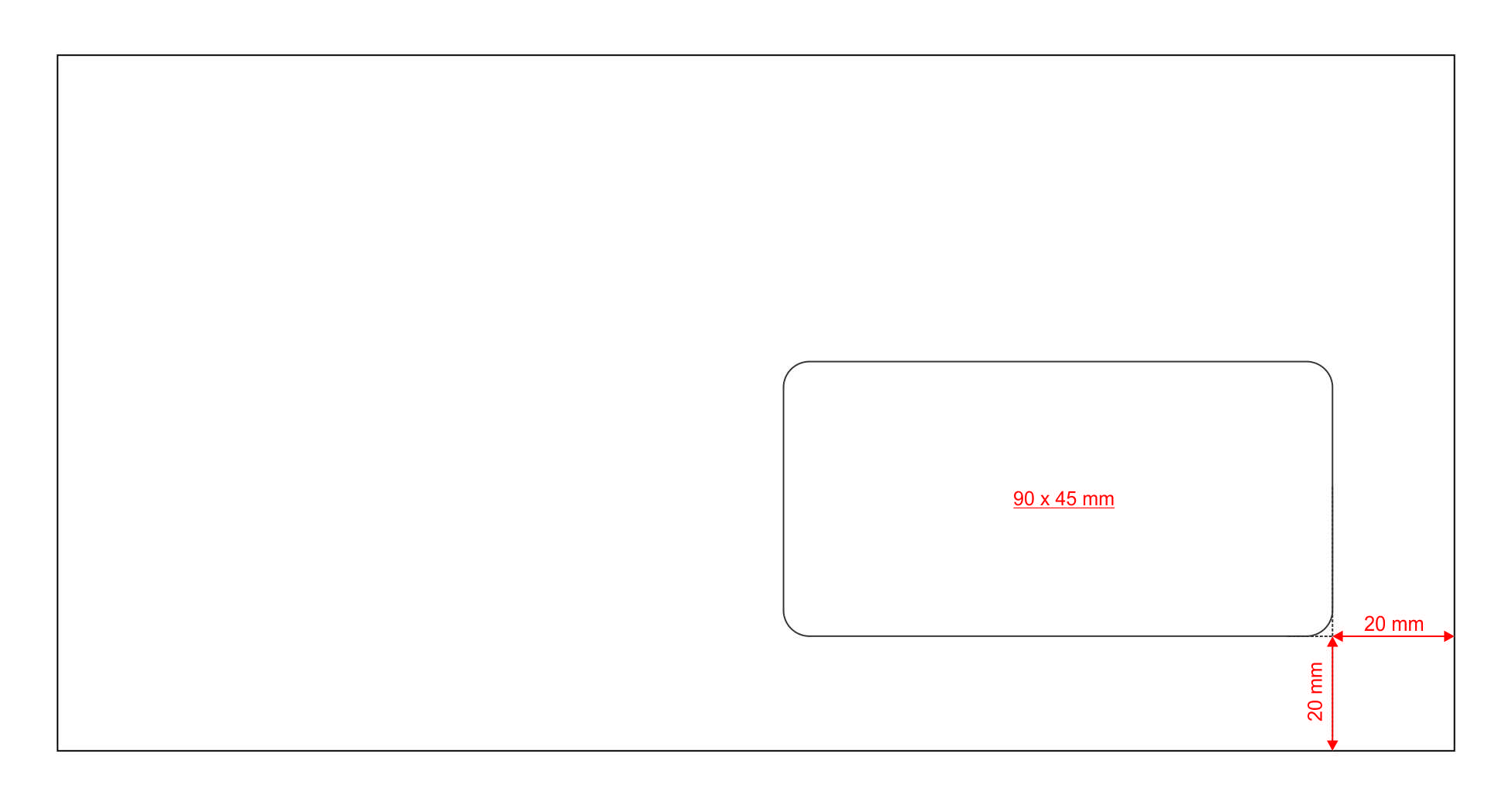 Заказчик______________ И.Ю. Мишина                       Исполнитель_____________м.п.                                     			                   м.п.Приложение № 6к Договору №____ от «___»___________20______ г.Образец Отчета о доставкеЗаказчик______________ И.Ю. Мишина                Исполнитель_____________м.п.                                     			             м.п.Приложение № 7к Договору №____ от «___»___________20______ г.Образец реестра адресов для доставкиПримечание: Данные передаются в формате Excel. В «Примечании» может быть указана любая информация (№ письма, тема письма, № подъезда, код домофона, ФИО ответственного лица, а также причина  недоставки).Заказчик______________ И.Ю. Мишина                     Исполнитель_____________м.п.                                     			                     м.п.Приложение № 8к Договору №____ от «___»___________20______ г.	Протокол согласования договорной ценыПротоколсогласования договорной ценыг. Екатеринбург		            	                                                   «___» _______ 2015 г.___________________________именуемое в дальнейшем «Исполнитель», в лице _____________________, действующего на основании __________________, с одной стороны,  и Акционерное Общество «Екатеринбургэнергосбыт», именуемое в дальнейшем «Заказчик», в лице директора Мишиной Ирины Юрьевны, действующего на основании Устава, с другой стороны, на основании Протокола о результатах конкурса от __________ №_____, удостоверяем, что сторонами достигнуто соглашение об общей стоимости услуг по договору № _________от__________ в размере ____________ рублей (__________________) рублей ______ коп., в том числе НДС 18% __________ руб. _____ коп. (заполняется в соответствии с Конкурсной заявкой Участника конкурса, чья заявка признана лучшей).      Настоящий протокол является неотъемлемой частью договора.	Приложение № 9к Договору №____ от «___»___________20______ г.Форма представления информации в отношении всей цепочки собственников контрагента,а также сведения о составе  исполнительных органовСправочно:Указывается порядковый номер.Указывается полное наименование контрагента, ИНН, вид деятельности и иная необходимая информация.Указывается подробная информация о цепочке собственников контрагента (данные об участниках;  в отношении участников, являющихся юридическими лицами - данные об их участниках и т.д.), включая бенефициаров (в том числе конечных) и составе исполнительных органов контрагента.Указывается информация о документах (наименование, реквизиты и т.д.), подтверждающих сведения о цепочке собственников контрагента и составе исполнительных органов контрагента.ФОРМА СОГЛАСОВАНА:От Заказчика:											От Исполнителя:Директор АО «ЕЭнС»_________________Мишина И.Ю.Приложение № 10к Договору №____ от «___»___________20______ г.Согласие на обработку персональных данных от «_____» ____________ 201____ г. Настоящим {указывается полное наименование участника закупочной процедуры (потенциального контрагента), контрагента, его место нахождения, ИНН, КПП и ОГРН}, в лице __________, действующего на основании __________, дает свое согласие на совершение Акционерным обществом «Екатеринбургэнергосбыт», открытым акционерным обществом «Межрегиональная распределительная сетевая компания Урала» и публичным акционерным обществом «Российские сети» действий, предусмотренных п. 3 ст. 3 ФЗ «О персональных данных» от 27.07.2006 № 152-ФЗ, в отношении персональных данных участника закупки (потенциального контрагента) / контрагента/планируемых к привлечению субконтрагентов и их собственников (участников, учредителей, акционеров), в том числе конечных бенефициаров (фамилия, имя, отчество; серия и номер документа, удостоверяющего личность; ИНН (участников, учредителей, акционеров) ПАО «Россети», в том числе с использованием информационных систем, а также на представление указанной информации в уполномоченные государственные органы (Минэнерго России, Росфинмониторинг России, ФНС России) и подтверждает, что получил согласие на обработку персональных данных от всех своих собственников (участников, учредителей, акционеров) и бенефициаров. Цель обработки персональных данных: выполнение поручений Правительства Российской Федерации от 28.12.2011 № ВП-П13-9308, протокольного решения Комиссии при Президенте Российской Федерации по вопросам стратегии развития топливно-энергетического комплекса и экологической безопасности (протокол от 10.07.2012 
№ А-60-26-8), а также связанных с ними иных поручений Правительства Российской Федерации и решений Комиссии при Президенте Российской Федерации по вопросам стратегии развития топливно-энергетического комплекса и экологической безопасности.Срок, в течение которого действует настоящее согласие субъекта персональных данных: со дня его подписания до момента фактического выполнения / отмены действия поручений Правительства Российской Федерации, решений Комиссии при Президенте Российской Федерации по вопросам стратегии развития топливно-энергетического комплекса и экологической безопасности, либо до истечения сроков хранения представленной информации, определяемых в соответствии с законодательством Российской Федерации, либо отзыва настоящего согласия._______________________                                                   _____________________________(Подпись уполномоченного представителя)                 (Ф.И.О. и должность подписавшего)М.П.*  г. Екатеринбург                                                             « _»________ 20___ г.«Заказчик»: Акционерное Общество «Екатеринбургэнергосбыт»Юр. адрес: 620144 г. Екатеринбург, ул. Сурикова, 48.Почтовый адрес: 620017 г. Екатеринбург, пр. Космонавтов, 17 а. Телефон /факс (343) 215-76-37 (343) 215-77-28ИНН/ 6671250899/ КПП 660850001р/с 40702810316160030915 к/с 30101810500000000674БИК 046577674, ОГРН 1086658002617Уральский банк ПАО Сбербанк г. Екатеринбург РайонКнигаУлицаДомКорпКол-во Л/счКол-во списа-нийОсно-ваниеДоку-ментыРекви-зитыСписа-но по факту от ЕРЦНевер-но списан-ныепоказа-нияАкт оказанных услугг. Екатеринбург 		                                                «____» __________ 20__г.   ______именуемое в дальнейшем «Исполнитель» , в лице _____________________, действующего на основании _____________, с одной стороны, и
            Акционерное Общество "Екатеринбургэнергосбыт", именуемое в дальнейшем «Заказчик», в лице   директора, Мишиной Ирины Юрьевны, действующего на основании Устава, подписали  настоящий  Акт оказанных услуг за ________ 201__ года  к Договору  №  г.
              Настоящий  Акт   заключается  в  том,    что   «Исполнитель»      выполнил,   а «Заказчик» принял заказанный объем услуг в полном соответствии с договором            № _______    _______ г.    в установленные сроки и в полном объеме.Акт оказанных услугг. Екатеринбург 		                                                «____» __________ 20__г.   ______именуемое в дальнейшем «Исполнитель» , в лице _____________________, действующего на основании _____________, с одной стороны, и
            Акционерное Общество "Екатеринбургэнергосбыт", именуемое в дальнейшем «Заказчик», в лице   директора, Мишиной Ирины Юрьевны, действующего на основании Устава, подписали  настоящий  Акт оказанных услуг за ________ 201__ года  к Договору  №  г.
              Настоящий  Акт   заключается  в  том,    что   «Исполнитель»      выполнил,   а «Заказчик» принял заказанный объем услуг в полном соответствии с договором            № _______    _______ г.    в установленные сроки и в полном объеме.Акт оказанных услугг. Екатеринбург 		                                                «____» __________ 20__г.   ______именуемое в дальнейшем «Исполнитель» , в лице _____________________, действующего на основании _____________, с одной стороны, и
            Акционерное Общество "Екатеринбургэнергосбыт", именуемое в дальнейшем «Заказчик», в лице   директора, Мишиной Ирины Юрьевны, действующего на основании Устава, подписали  настоящий  Акт оказанных услуг за ________ 201__ года  к Договору  №  г.
              Настоящий  Акт   заключается  в  том,    что   «Исполнитель»      выполнил,   а «Заказчик» принял заказанный объем услуг в полном соответствии с договором            № _______    _______ г.    в установленные сроки и в полном объеме.Акт оказанных услугг. Екатеринбург 		                                                «____» __________ 20__г.   ______именуемое в дальнейшем «Исполнитель» , в лице _____________________, действующего на основании _____________, с одной стороны, и
            Акционерное Общество "Екатеринбургэнергосбыт", именуемое в дальнейшем «Заказчик», в лице   директора, Мишиной Ирины Юрьевны, действующего на основании Устава, подписали  настоящий  Акт оказанных услуг за ________ 201__ года  к Договору  №  г.
              Настоящий  Акт   заключается  в  том,    что   «Исполнитель»      выполнил,   а «Заказчик» принял заказанный объем услуг в полном соответствии с договором            № _______    _______ г.    в установленные сроки и в полном объеме.Акт оказанных услугг. Екатеринбург 		                                                «____» __________ 20__г.   ______именуемое в дальнейшем «Исполнитель» , в лице _____________________, действующего на основании _____________, с одной стороны, и
            Акционерное Общество "Екатеринбургэнергосбыт", именуемое в дальнейшем «Заказчик», в лице   директора, Мишиной Ирины Юрьевны, действующего на основании Устава, подписали  настоящий  Акт оказанных услуг за ________ 201__ года  к Договору  №  г.
              Настоящий  Акт   заключается  в  том,    что   «Исполнитель»      выполнил,   а «Заказчик» принял заказанный объем услуг в полном соответствии с договором            № _______    _______ г.    в установленные сроки и в полном объеме.Акт оказанных услугг. Екатеринбург 		                                                «____» __________ 20__г.   ______именуемое в дальнейшем «Исполнитель» , в лице _____________________, действующего на основании _____________, с одной стороны, и
            Акционерное Общество "Екатеринбургэнергосбыт", именуемое в дальнейшем «Заказчик», в лице   директора, Мишиной Ирины Юрьевны, действующего на основании Устава, подписали  настоящий  Акт оказанных услуг за ________ 201__ года  к Договору  №  г.
              Настоящий  Акт   заключается  в  том,    что   «Исполнитель»      выполнил,   а «Заказчик» принял заказанный объем услуг в полном соответствии с договором            № _______    _______ г.    в установленные сроки и в полном объеме.Акт оказанных услугг. Екатеринбург 		                                                «____» __________ 20__г.   ______именуемое в дальнейшем «Исполнитель» , в лице _____________________, действующего на основании _____________, с одной стороны, и
            Акционерное Общество "Екатеринбургэнергосбыт", именуемое в дальнейшем «Заказчик», в лице   директора, Мишиной Ирины Юрьевны, действующего на основании Устава, подписали  настоящий  Акт оказанных услуг за ________ 201__ года  к Договору  №  г.
              Настоящий  Акт   заключается  в  том,    что   «Исполнитель»      выполнил,   а «Заказчик» принял заказанный объем услуг в полном соответствии с договором            № _______    _______ г.    в установленные сроки и в полном объеме.№ п/пНаименование услугиКоличество шт.Цена за единицу, без НДС руб.Сумма, руб.Сумма, руб.Сумма, руб.1Списание показаний ПУ    без НДС1Списание показаний ПУ  НДС 18 %1Списание показаний ПУ    Итого1Списание показаний ПУ    Итого2Печать персонифицированного документа (формат А4, односторонняя печать)  без НДС2Печать персонифицированного документа (формат А4, односторонняя печать)  НДС 18 %2Печать персонифицированного документа (формат А4, односторонняя печать)  Итого3Упаковка в конверт, с учетом стоимости конверта (формат С65, с адресным окном)  без НДС3Упаковка в конверт, с учетом стоимости конверта (формат С65, с адресным окном)  НДС 18 %3Упаковка в конверт, с учетом стоимости конверта (формат С65, с адресным окном)  Итого4Адресная доставка Документов    без НДС4Адресная доставка Документов    НДС 18 %4Адресная доставка Документов    ИтогоИтогоИтогоИтогоИтогоИтогоИтогоИтого к оплате: _____________ рубля 00 копеекИтого к оплате: _____________ рубля 00 копеекИтого к оплате: _____________ рубля 00 копеекИтого к оплате: _____________ рубля 00 копеекИтого к оплате: _____________ рубля 00 копеекИтого к оплате: _____________ рубля 00 копеекИтого к оплате: _____________ рубля 00 копеекИтого к оплате: _____________ рубля 00 копеекИтого к оплате: _____________ рубля 00 копеекИтого к оплате: _____________ рубля 00 копеекВ том числе НДС(18%):     _____.__ руб. В том числе НДС(18%):     _____.__ руб. В том числе НДС(18%):     _____.__ руб. В том числе НДС(18%):     _____.__ руб. В том числе НДС(18%):     _____.__ руб. В том числе НДС(18%):     _____.__ руб. В том числе НДС(18%):     _____.__ руб. В том числе НДС(18%):     _____.__ руб. В том числе НДС(18%):     _____.__ руб. В том числе НДС(18%):     _____.__ руб. В том числе НДС(18%):     _____.__ руб. В том числе НДС(18%):     _____.__ руб. Настоящий Акт составлен в двух экземплярах, имеющих одинаковую юридическую силу, по одному для каждой Стороны.Настоящий Акт составлен в двух экземплярах, имеющих одинаковую юридическую силу, по одному для каждой Стороны.Настоящий Акт составлен в двух экземплярах, имеющих одинаковую юридическую силу, по одному для каждой Стороны.Настоящий Акт составлен в двух экземплярах, имеющих одинаковую юридическую силу, по одному для каждой Стороны.Настоящий Акт составлен в двух экземплярах, имеющих одинаковую юридическую силу, по одному для каждой Стороны.Настоящий Акт составлен в двух экземплярах, имеющих одинаковую юридическую силу, по одному для каждой Стороны.Настоящий Акт составлен в двух экземплярах, имеющих одинаковую юридическую силу, по одному для каждой Стороны.Настоящий Акт составлен в двух экземплярах, имеющих одинаковую юридическую силу, по одному для каждой Стороны.Настоящий Акт составлен в двух экземплярах, имеющих одинаковую юридическую силу, по одному для каждой Стороны.Настоящий Акт составлен в двух экземплярах, имеющих одинаковую юридическую силу, по одному для каждой Стороны.Настоящий Акт составлен в двух экземплярах, имеющих одинаковую юридическую силу, по одному для каждой Стороны.Наименование услугиЕдиницыизмеренияЦена за 1 ед., руб., без учета НДС (18%)Печать персонифицированного Документа (формат А4, односторонняя печать)1 листНаименование услугиЕдиницыизмеренияЦена за 1 ед., руб., без учета НДС (18%)Упаковка  Документов в конверты1 шт.Упаковка Документов  фальцеванием1 шт.Наименование услугиЕдиницыизмеренияЦена за 1 ед., руб., без учета НДС (18%)Адресная доставка Документов 1 шт.Наименование услугиЕдиницыизмеренияЦена за 1 ед., руб., без учета НДС (18%)Списание показаний ПУ 1 показание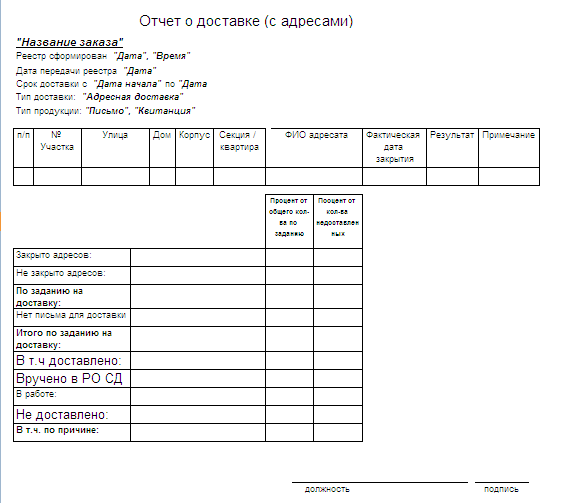 Реестр адресов для адресной доставки корреспонденцииАкционерное общество  «Екатеринбургэнергосбыт»Дата:___________От Заказчика: ДиректорАО «ЕЭНС»____________________И.Ю. Мишина  М.П.От Исполнителя:_____________________ М.П.№ п/пНаименование контрагента (ИНН, вид деятельности)Наименование контрагента (ИНН, вид деятельности)Наименование контрагента (ИНН, вид деятельности)Наименование контрагента (ИНН, вид деятельности)Наименование контрагента (ИНН, вид деятельности)Наименование контрагента (ИНН, вид деятельности)Информация о цепочке собственников контрагента, включая бенефициаров (в том числе, конечных) и составе исполнительных органов контрагентаИнформация о цепочке собственников контрагента, включая бенефициаров (в том числе, конечных) и составе исполнительных органов контрагентаИнформация о цепочке собственников контрагента, включая бенефициаров (в том числе, конечных) и составе исполнительных органов контрагентаИнформация о цепочке собственников контрагента, включая бенефициаров (в том числе, конечных) и составе исполнительных органов контрагентаИнформация о цепочке собственников контрагента, включая бенефициаров (в том числе, конечных) и составе исполнительных органов контрагентаИнформация о цепочке собственников контрагента, включая бенефициаров (в том числе, конечных) и составе исполнительных органов контрагентаИнформация о цепочке собственников контрагента, включая бенефициаров (в том числе, конечных) и составе исполнительных органов контрагента№ п/пИННОГРННаимено-вание краткоеКод ОКВЭДФамилия Имя, Отчество руково-дителяСерия и номер документа, удостоверяю-щего личность руководителя№ИННОГРННаименова-ние/Ф.И.О.Адрес регистрацииСерия и номер документа, удостоверяющего личность (для физического лица)Руководи-тель / участник / акционер / бенефициарИнформация о подтверждающих докумен-тах (наименование, реквизи-ты и т.д.)